BangladeshBangladeshBangladeshBangladeshAugust 2028August 2028August 2028August 2028SundayMondayTuesdayWednesdayThursdayFridaySaturday12345Birthday of Muhammad (Mawlid)678910111213141516171819National Mourning Day20212223242526Krishna Janmashtami2728293031NOTES: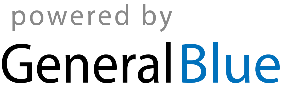 